LSU Student Bar AssociationMeeting MinutesApril 10, 2023 at 7:15 pmRoom 303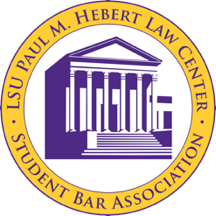 Call to Order at  pmRoll Call Neyah Johnson – Executive PresidentLance Harvey – Executive Vice President Autumn White – Executive Secretary Andrew Hughes – Executive Treasurer Summer Whittington – Executive Director of ProgrammingRyan York – 3L Class President 3L Class Vice President Mckenna Dorais – 3L Class SecretaryCatherine Rutherford – 3L Class Representative Lindsey Tizzard – 3L Class Representative Alaysia Johnson – 2L Class President Mekkah Husamadeen – 2L Class Vice President Mary Burchill – 2L Class Secretary Ansley Sumner – 2L Class Representative Diamond McCray – 2L Class Representative Matthew Smith – 1L Class PresidentDrake Brignac – 1L Class Vice President Hunter Reinhardt – § 1-1L Class Representative Eric Roshak – § 2-1L Class RepresentativeEmmanuel Pressley – § 3-1L Class Representative Sigrid Soetaert – LLM Representative Public InputFunding Requests (3L President)Reading, Correction, and Adoption of the April 3, 2023 Minutes:Motion to adopt by Autumn.Seconded by Catherine.Motion passes unanimously, minutes are adopted.Committee ReportsAcademics Committee – Chair & Vice-Chair: Amberlee Nix; Ann Marie RomeAthletics Committee – Chair: Coleton GuidryCommunity and Media Committee – Co-Chairs: Emily Fields; Kerry Steen; Ellie DoreDiversity and Professionalism Committee – Chair: Renae PierreElections Committee – Commissioner: Evan GaudetSafety, Sensitivity & Sustainability Committee – Chair: Rubenie StimphillStudent Technology Fee Committee – Chair: Bryton ClarkExecutive Officer Reports PresidentProfessor of the YearNominees & Votes:Goring – 12, wins by majority (votes by current officers only)AvalosKrouselStaff Member of the Year: Yaz from CC’s Alaysia plans to write her a dedication/brief letter of thanks, since Alaysia nominated her!Transition of Power Resolution (come back to this at end of meeting)Motion by Lance to transfer power from the 2022-23 SBA Officers to the 2023-24 SBA Officers.Seconded by Sigrid.Motion passes unanimously.Vice PresidentSecretaryTreasurerAccount Updates:Inside AccountOutside AccountProgramming Director Last GIF before Finals @ Fred’s on Friday, April 14th.8-10pm with $10 cover & open bar. Wristbands will be out tomorrow.LAST GIF of the YEAR: Friday, May 5th!Class Officer Reports3L ClassClass GiftTabling 8-5 on Tuesday and Wednesday this week!Farewell Party – Sign up link was sent out this morning by email.2L ClassMerchandise Sale:Barristers’ Ball Shirt Update Barristers’ Ball:Info regarding final quote from L’AubergeAlaysia is expecting the bill from L’Auberge this week. She thinks it will be around $31,000. Photos from the photographer should be coming soon. Reimbursing Autumn for Uber Codes1L ClassMotion by Hunter $138.13 from the outside account to reimburse Hunter for Family Weekend Expenditures.Seconded by Matthew.Motion passes unanimously.LLMOld BusinessVeteran Advocacy Club Check E-Vote:Note: Basically, we held a check for them relating to a fundraiser from last spring. VAC did not have an account to deposit the check, so we took the check and deposited it into our outside account with the condition we would return the funds. This was done so the check did not expire before they could create a bank account. They have now set up a bank account, so they can accept the funds.Motion by Lance to reimburse the Veteran Advocacy Club up to $49.44 from the outside account.Seconded by Catherine.Motion passed unanimously.BLSA & SBA Academics Committee 1L Final Review E-Vote:5 orders from Mathernes: $180.94 on 4/10; $201.65 on 4/12; $192.44 on 4/14; $192.44 on 4/20. Motion by Lance to expend up to $180.94 on 4/10; $201.65 on 4/12; $192.44 on 4/14; $192.44 on 4/20 from the inside account for Mathernes for the 1L Final Review.Seconded by Catherine.Motion passed unanimously.Barristers’ Ball Shirt E-Vote:Motion by Mary to expend up to $411.56 from the outside account (the profit check from B-Unlimited (over $2,100)) to pay for the remainder of the Barristers’ Ball shirts to meet minimums. Seconded by Alaysia.Motion passed unanimously. New BusinessAdjournmentMotion to adjourn by Eric.Seconded by Lindsey.Meeting adjourned at 7:38 pm!	